Council Meeting Agenda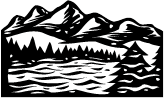 January18, 2022 | 7:00pmCity of Bingen			   	  This meeting will be held via teleconference to limit the spread of COVID-19Members of the public may attend the meeting via telephone using the following instructions:Call one of the following phone numbers:669-900-6833		929-205-6099		301-715-8592253-215-8782		312-626-6799		346-248-7799Meeting ID 876 8688 6735		Password 806414Callers will be automatically be muted and there will be no public comment session. Reminder: City Hall Staff are available by phone and email Tuesday - Friday, 8:00AM – 5:00PMCall to OrderMinutes – 01/04/2022 Regular MeetingMinutes – 01/11/2022 Special MeetingBingen Fire Department Grant Website Municode Upgrade - DiscussionStaff ReportMayor’s Update and Council CommentsVoucher Approval Executive SessionAdjournment